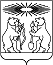 О внесении изменений в постановление администрации Северо-Енисейского района «Об утверждении муниципальной программы «Содействие развитию гражданского общества»В целях уточнения финансового обеспечения муниципальной программы «Содействие развитию гражданского общества», руководствуясь статьей 179 Бюджетного кодекса Российской Федерации, статьей 34 Устава Северо-Енисейского района, ПОСТАНОВЛЯЮ:1. Внести в постановление администрации Северо-Енисейского района от 28.10.2013 № 560-п «Об утверждении муниципальной программы «Содействие развитию гражданского общества» (действующее в редакции постановлений администрации Северо-Енисейского района 25.04.2014 № 155-п, от 13.11.2014 № 552-п, от 23.12.2014 № 666-п, от 24.12.2014 № 678-п, от 19.01.2015 № 10-п, от 15.05.2015 № 154-п, от 22.06.2015 № 294-п, от 13.07.2015 № 383-п, от 11.09.2015 № 559-п, от 02.10.2015 № 608-п, от 13.11.2015 № 682-п, от 08.12.2015 № 789-п, от 17.12.2015 № 819-п, от 25.02.2016 № 64-п, от 28.03.2016 № 141-п, от 29.04.2016 № 239-п, от 10.06.2016 № 363-п, от 30.06.2016 № 424-п, от 28.07.2016.№ 511-п, от 07.10.2016 № 673-п, от 11.11.2016 № 752-п, от 08.12.2016 № 829-п, от 14.12.2016 № 868-п, от 09.02.2017 № 35-п, от 04.05.2017 № 161-п, от 22.05.2017 № 189/1-п, от 07.06.2017 № 215-п, от 14.06.2017 № 231-п, от 05.07.2017 № 252-п, от 08.08.2017 № 313-п, от 21.09.2017 № 357-п, от 12.10.2017 № 390-п, от 01.11.2017 № 420-п, от 17.11.2017 № 448-п, от 05.12.2017 № 463-п, от 15.12.2017 № 485-п, от 25.12.2017 № 501-п, от 25.12.2017 №  502-п, от 19.01.2018 № 14-п, от 26.03.2018 № 91-п, от 07.06.2018 № 179-п, от 31.07.2018 № 235-п, от 27.09.2018 № 304-п, от 01.11.2018 № 361-п, от 23.11.2018 № 409-п, от 18.12.2018 № 445-п, от 30.01.2019 № 29-п, от 06.03.2019 № 79-п, от 08.04.2019 № 118-п, от 24.05.2019 № 184-п от 02.07.2019 № 232-п, от 16.07.2019  № 257-п, от 02.08.2019 № 287-п, от 07.10.2019 № 360-п, от 30.10.2019 № 391-п, от 31.10.2019 № 401-п, от 16.12.2019 № 486-п, от 19.12.2019 № 509-п, от 11.03.2020 № 101-п, от 09.04.2020 № 129-п, от 02.07.2020 № 278-п, от 22.07.2020 № 292-п, от 05.10.2020 № 392-п, от 11.12.2020  № 551-п, от 05.02.2021 № 53-п, от 04.03.2021 № 104-п, от 22.03.2021 № 146-п, от 23.04.2021 № 196-п, от 07.06.2021 № 239-п, от 15.06.2021 № 260-п, от 09.07.2021 № 285-п, от 05.10.2021 № 359-п, от 28.10.2021 № 376-п, от 10.12.2021 № 457-п, от 24.12.2021 № 496-п, от 24.12.2021 № 497-п, от 24.05.2022 № 230-п, от 28.07.2022 № 346-п, от 16.08.2022 № 365-п, 07.09.2022 № 384-п, от 16.09.2022 № 394-п, от 02.11.2022 № 466-п, от 06.12.2022 № 528-п, от 26.12.2022 № 611-п, от 14.04.2023 № 141-п, от 18.08.2023 № 364-п, от 20.09.2023 № 391-п) (далее – постановление) следующие изменения:1) в паспорте муниципальной программы «Содействие развитию гражданского общества» (далее – муниципальная программа) раздел «Информация по ресурсному обеспечению муниципальной программы» изложить в следующей редакции:«»;2) приложение № 1 к муниципальной программе, именуемое «Информация о ресурсном обеспечении муниципальной программы Северо-Енисейского района», изложить в новой редакции согласно приложению № 1 к настоящему постановлению;3) приложение № 2 к муниципальной программе, именуемое «Информация об источниках финансирования программ, отдельных мероприятий муниципальной программы Северо-Енисейского района», изложить в новой редакции согласно приложению № 2 к настоящему постановлению;4) в приложении № 3 к муниципальной программе, именуемое «Открытость власти и информирование населения Северо-Енисейского района о деятельности и решениях органов местного самоуправления Северо-Енисейского района и информационно-разъяснительная работа по актуальным социально значимым вопросам», (далее - подпрограмма 1):а) строку 7 табличной части паспорта подпрограммы 1 изложить в следующей редакции:«»;б) приложение № 2 подпрограммы 1, именуемое «Информация об источниках финансирования программ, отдельных мероприятий муниципальной программы Северо-Енисейского района», изложить в новой редакции согласно приложению № 3 к настоящему постановлению.2. Настоящее постановление подлежит размещению на официальном сайте Северо-Енисейского района в информационно-телекоммуникационной сети «Интернет» (www.admse.ru).3. Настоящее постановление вступает в силу со дня опубликования в газете «Северо-Енисейский вестник».Временно исполняющий полномочияГлавы Северо-Енисейского района,первый заместитель главы района 					  А. Э. ПерепелицаПриложение № 1к постановлению администрацииСеверо-Енисейского районаот 10.11.2023 № 490-п (Новая редакция приложения № 1к муниципальной программе«Содействие развитию гражданского общества» утвержденногопостановлением администрации Северо-Енисейского района от 28.10.2013 № 560-п)Информация о ресурсном обеспечении муниципальной программы Северо-Енисейского района(рублей)Приложение № 2к постановлению администрацииСеверо-Енисейского районаот 10.11.2023 № 490-п (Новая редакция приложения № 2к муниципальной программе«Содействие развитию гражданского общества» утвержденногопостановлением администрации Северо-Енисейского районаот 28.10.2013 № 560-п)Информацияоб источниках финансирования программ, отдельных мероприятиймуниципальной программы Северо-Енисейского района(рублей)Приложение № 3к постановлению администрацииСеверо-Енисейского районаот 10.11.2023 № 490-п (новая  редакция Приложения № 2к подпрограмме «Открытость власти и информирование населения Северо-Енисейского района о деятельности и решениях органов местного самоуправления Северо-Енисейского района и информационно-разъяснительная работа по актуальным социально значимым вопросам»,реализуемой в рамках муниципальной программы«Содействие развитию гражданского общества» , утвержденногопостановлением администрации Северо-Енисейского района от 28.10.2013 № 560-п)Перечень мероприятий подпрограммы с указанием объема средств на их реализацию и ожидаемых результатовАДМИНИСТРАЦИЯ СЕВЕРО-ЕНИСЕЙСКОГО РАЙОНАПОСТАНОВЛЕНИЕАДМИНИСТРАЦИЯ СЕВЕРО-ЕНИСЕЙСКОГО РАЙОНАПОСТАНОВЛЕНИЕ«10» ноября 2023 г.№ 490-пгп Северо-Енисейскийгп Северо-ЕнисейскийИнформация по ресурсному обеспечению муниципальной программы Общий объем финансирования Программы составит328 428 172,78 рубля, в том числе по годам:2014 год – 19 032 021,85 рублей;2015 год – 22 038 379,64 рублей;2016 год – 23 435 871,95 рублей;2017 год – 23 836 845,15 рублей;2018 год – 21 312 301,51 рублей;2019 год – 23 040 331,86 рублей;2020 год – 24 464 800,19  рублей.2021 год - 29 753 292,99 рублей.2022 год - 36 149 592,38 рублей.2023 год - 35 156 445,22  рублей.2024 год – 35 104 145,02  рублей.2025 год – 35 104 145,02  рублейза счет средств бюджета Северо-Енисейского района – 328 418 172,78 рубля, в том числе по годам:2014 год – 16 475 566,85 рублей;2015 год – 18 957 521,46 рублей;2016 год – 19 943 590,60 рублей;2017 год – 23 750 245,15 рублей;2018 год – 20 800 431,51 рублей;2019 год – 22 310 482,86 рублей;2020 год – 24 245 382,87  рублей.2021 год - 29 753 292,99 рублей.2022 год - 36 149 592,38 рублей.2023 год - 35 156 445,22  рублей.2024 год – 35 104 145,02  рублей.2025 год – 35 104 145,02 рублейза счет внебюджетных источников – 8 953 949,00 рублей, в том числе по годам:2014 год – 2 556 455,00 рублей;2015 год – 2 948 981,85 рублей;2016 год – 3 448 512,15 рублей.за счет краевого бюджета – 1 723 381,85 рублей, в том числе по годам:2015 год – 131 876,33 рублей;2016 год – 43 769,20 рублей;2017 год - 86 600,00 рублей2018 год - 511 870,00 рублей;2019 год - 729 849,00 рублей.2020 год - 219 417,32 рублей.2021 год - 0,00 рублей.2022 год - 0,00 рублей.2023 год - 0,00 рублей.2024 год - 0,00 рублей.2025 год – 0,00 рублейИнформация по ресурсному обеспечению подпрограммы, в том числе в разбивке по всем источникам финансирования на очередной финансовый год и плановый период Общий объем финансирования подпрограммы составит 105 364 735,26 рублей, в том числе:за счет средств бюджета Северо-Енисейского района 105 364 735,26 рублей2023 год – 35 156 445,22 рублей, в том числе:за счет средств бюджета Северо-Енисейского района 35 156 445,22 рублей.за счет средств краевого бюджета 0,00 руб.2024 год – 35 104 145,02 рублей, в том числе:за счет средств бюджета Северо-Енисейского района – 35 104 145,02 рублей.за счет средств краевого бюджета 0,00 руб.2025 год – 35 104 145,02 рублейза счет средств краевого бюджета 0,00 руб.N п/пСтатус (муниципальная программа, подпрограмма, отдельное мероприятие)Наименование муниципальной программы, подпрограммы, отдельного мероприятияНаименование главного распорядителя бюджетных средств (далее - ГРБС)Код бюджетной классификацииКод бюджетной классификацииКод бюджетной классификацииКод бюджетной классификации2023 год2024 год2025год2023-2025 годаN п/пСтатус (муниципальная программа, подпрограмма, отдельное мероприятие)Наименование муниципальной программы, подпрограммы, отдельного мероприятияНаименование главного распорядителя бюджетных средств (далее - ГРБС)ГРБСРзПрЦСРВРПланпланплан2023-2025 года1234567891011121Муниципальная программа «Содействие развитию гражданского общества»всего расходные обязательства по муниципальной программе ХХХХ35 156 445,2235 104 145,0235 104 145,02105 364 735,261Муниципальная программа «Содействие развитию гражданского общества»в том числе по ГРБС:1Муниципальная программа «Содействие развитию гражданского общества»Администрация Северо-Енисейского района441ХХХ35 156 445,2235 104 145,0235 104 145,02105 364 735,26Подпрограмма «Открытость власти и информирование населения Северо-Енисейского района о деятельности и решениях органов местного самоуправления Северо-Енисейского района и информационно-разъяснительная работа по актуальным социально значимым вопросам»всего расходные обязательства по подпрограмме муниципальной программы ХХХ35 156 445,2235 104 145,0235 104 145,02105 364 735,26Подпрограмма «Открытость власти и информирование населения Северо-Енисейского района о деятельности и решениях органов местного самоуправления Северо-Енисейского района и информационно-разъяснительная работа по актуальным социально значимым вопросам»в том числе по ГРБС:ХХХПодпрограмма «Открытость власти и информирование населения Северо-Енисейского района о деятельности и решениях органов местного самоуправления Северо-Енисейского района и информационно-разъяснительная работа по актуальным социально значимым вопросам»Администрация Северо-Енисейского района441ХХХ35 156 445,2235 104 145,0235 104 145,02105 364 735,26N п/пСтатус (муниципальная программа, подпрограмма, отдельное мероприятие)Наименование муниципальной программы, подпрограммы, отдельного мероприятияУровень бюджетной системы/источники финансирования2023 год2024 год2025 год2023-2025 годаN п/пСтатус (муниципальная программа, подпрограмма, отдельное мероприятие)Наименование муниципальной программы, подпрограммы, отдельного мероприятияУровень бюджетной системы/источники финансированияпланпланплан2023-2025 года123456781Муниципальная программа «Содействие развитию гражданского общества»всего35 156 445,2235 104 145,0235 104 145,02105 364 735,261Муниципальная программа «Содействие развитию гражданского общества»в том числе:1Муниципальная программа «Содействие развитию гражданского общества»федеральный бюджет 0,000,000,000,001Муниципальная программа «Содействие развитию гражданского общества»краевой бюджет0,000,000,000,001Муниципальная программа «Содействие развитию гражданского общества»бюджет района35 156 445,2235 104 145,0235 104 145,02105 364 735,261Муниципальная программа «Содействие развитию гражданского общества»внебюджетные источники0,000,000,000,002Подпрограмма «Открытость власти и информирование населения Северо-Енисейского района о деятельности и решениях органов местного самоуправления Северо-Енисейского района и информационно-разъяснительная работа по актуальным социально значимым вопросам»всего35 156 445,2235 104 145,0235 104 145,02105 364 735,262Подпрограмма «Открытость власти и информирование населения Северо-Енисейского района о деятельности и решениях органов местного самоуправления Северо-Енисейского района и информационно-разъяснительная работа по актуальным социально значимым вопросам»в том числе:2Подпрограмма «Открытость власти и информирование населения Северо-Енисейского района о деятельности и решениях органов местного самоуправления Северо-Енисейского района и информационно-разъяснительная работа по актуальным социально значимым вопросам»федеральный бюджет 0,000,000,000,002Подпрограмма «Открытость власти и информирование населения Северо-Енисейского района о деятельности и решениях органов местного самоуправления Северо-Енисейского района и информационно-разъяснительная работа по актуальным социально значимым вопросам»краевой бюджет0,000,000,000,002Подпрограмма «Открытость власти и информирование населения Северо-Енисейского района о деятельности и решениях органов местного самоуправления Северо-Енисейского района и информационно-разъяснительная работа по актуальным социально значимым вопросам»бюджет района35 156 445,2235 104 145,0235 104 145,02105 364 735,262Подпрограмма «Открытость власти и информирование населения Северо-Енисейского района о деятельности и решениях органов местного самоуправления Северо-Енисейского района и информационно-разъяснительная работа по актуальным социально значимым вопросам»внебюджетные источники0,000,000,000,00№ п/пЦели, задачи, мероприятия, подпрограммыГРБСГРБСГРБСКод бюджетной классификацииКод бюджетной классификацииКод бюджетной классификацииКод бюджетной классификацииКод бюджетной классификацииРасходы по годам реализации программы, (руб.)Расходы по годам реализации программы, (руб.)Расходы по годам реализации программы, (руб.)Расходы по годам реализации программы, (руб.)Расходы по годам реализации программы, (руб.)Расходы по годам реализации программы, (руб.)Ожидаемый непосредственный результат (краткое описание) от реализации подпрограммного мероприятия (в том числе натуральном выражении)Ожидаемый непосредственный результат (краткое описание) от реализации подпрограммного мероприятия (в том числе натуральном выражении)№ п/пЦели, задачи, мероприятия, подпрограммыГРБСГРБСГРБСГРБСГРБСРзПрЦСРВР2023 год2024 год2024 год2024 год2025 год2023-2025 годаОжидаемый непосредственный результат (краткое описание) от реализации подпрограммного мероприятия (в том числе натуральном выражении)Ожидаемый непосредственный результат (краткое описание) от реализации подпрограммного мероприятия (в том числе натуральном выражении)1233344567899910111212Цель подпрограммы - Создание условий для получения гражданами и организациями информации о деятельности и решениях органов местного самоуправления Северо-Енисейского района и иной социально-значимой информацииЦель подпрограммы - Создание условий для получения гражданами и организациями информации о деятельности и решениях органов местного самоуправления Северо-Енисейского района и иной социально-значимой информацииЦель подпрограммы - Создание условий для получения гражданами и организациями информации о деятельности и решениях органов местного самоуправления Северо-Енисейского района и иной социально-значимой информацииЦель подпрограммы - Создание условий для получения гражданами и организациями информации о деятельности и решениях органов местного самоуправления Северо-Енисейского района и иной социально-значимой информацииЦель подпрограммы - Создание условий для получения гражданами и организациями информации о деятельности и решениях органов местного самоуправления Северо-Енисейского района и иной социально-значимой информацииЦель подпрограммы - Создание условий для получения гражданами и организациями информации о деятельности и решениях органов местного самоуправления Северо-Енисейского района и иной социально-значимой информацииЦель подпрограммы - Создание условий для получения гражданами и организациями информации о деятельности и решениях органов местного самоуправления Северо-Енисейского района и иной социально-значимой информацииЦель подпрограммы - Создание условий для получения гражданами и организациями информации о деятельности и решениях органов местного самоуправления Северо-Енисейского района и иной социально-значимой информацииЦель подпрограммы - Создание условий для получения гражданами и организациями информации о деятельности и решениях органов местного самоуправления Северо-Енисейского района и иной социально-значимой информацииЦель подпрограммы - Создание условий для получения гражданами и организациями информации о деятельности и решениях органов местного самоуправления Северо-Енисейского района и иной социально-значимой информацииЦель подпрограммы - Создание условий для получения гражданами и организациями информации о деятельности и решениях органов местного самоуправления Северо-Енисейского района и иной социально-значимой информацииЦель подпрограммы - Создание условий для получения гражданами и организациями информации о деятельности и решениях органов местного самоуправления Северо-Енисейского района и иной социально-значимой информацииЦель подпрограммы - Создание условий для получения гражданами и организациями информации о деятельности и решениях органов местного самоуправления Северо-Енисейского района и иной социально-значимой информацииЦель подпрограммы - Создание условий для получения гражданами и организациями информации о деятельности и решениях органов местного самоуправления Северо-Енисейского района и иной социально-значимой информацииЦель подпрограммы - Создание условий для получения гражданами и организациями информации о деятельности и решениях органов местного самоуправления Северо-Енисейского района и иной социально-значимой информацииЦель подпрограммы - Создание условий для получения гражданами и организациями информации о деятельности и решениях органов местного самоуправления Северо-Енисейского района и иной социально-значимой информацииЦель подпрограммы - Создание условий для получения гражданами и организациями информации о деятельности и решениях органов местного самоуправления Северо-Енисейского района и иной социально-значимой информацииЗадача подпрограммы - Обеспечение производства и распространения материалов о деятельности органов местного самоуправления и социально-значимых материалов для граждан и организаций Северо-Енисейского района. Обеспечение текущей деятельности муниципального казенного учреждения «Северо-Енисейская муниципальная информационная служба» (МКУ «СЕМИС»)Задача подпрограммы - Обеспечение производства и распространения материалов о деятельности органов местного самоуправления и социально-значимых материалов для граждан и организаций Северо-Енисейского района. Обеспечение текущей деятельности муниципального казенного учреждения «Северо-Енисейская муниципальная информационная служба» (МКУ «СЕМИС»)Задача подпрограммы - Обеспечение производства и распространения материалов о деятельности органов местного самоуправления и социально-значимых материалов для граждан и организаций Северо-Енисейского района. Обеспечение текущей деятельности муниципального казенного учреждения «Северо-Енисейская муниципальная информационная служба» (МКУ «СЕМИС»)Задача подпрограммы - Обеспечение производства и распространения материалов о деятельности органов местного самоуправления и социально-значимых материалов для граждан и организаций Северо-Енисейского района. Обеспечение текущей деятельности муниципального казенного учреждения «Северо-Енисейская муниципальная информационная служба» (МКУ «СЕМИС»)Задача подпрограммы - Обеспечение производства и распространения материалов о деятельности органов местного самоуправления и социально-значимых материалов для граждан и организаций Северо-Енисейского района. Обеспечение текущей деятельности муниципального казенного учреждения «Северо-Енисейская муниципальная информационная служба» (МКУ «СЕМИС»)Задача подпрограммы - Обеспечение производства и распространения материалов о деятельности органов местного самоуправления и социально-значимых материалов для граждан и организаций Северо-Енисейского района. Обеспечение текущей деятельности муниципального казенного учреждения «Северо-Енисейская муниципальная информационная служба» (МКУ «СЕМИС»)Задача подпрограммы - Обеспечение производства и распространения материалов о деятельности органов местного самоуправления и социально-значимых материалов для граждан и организаций Северо-Енисейского района. Обеспечение текущей деятельности муниципального казенного учреждения «Северо-Енисейская муниципальная информационная служба» (МКУ «СЕМИС»)Задача подпрограммы - Обеспечение производства и распространения материалов о деятельности органов местного самоуправления и социально-значимых материалов для граждан и организаций Северо-Енисейского района. Обеспечение текущей деятельности муниципального казенного учреждения «Северо-Енисейская муниципальная информационная служба» (МКУ «СЕМИС»)Задача подпрограммы - Обеспечение производства и распространения материалов о деятельности органов местного самоуправления и социально-значимых материалов для граждан и организаций Северо-Енисейского района. Обеспечение текущей деятельности муниципального казенного учреждения «Северо-Енисейская муниципальная информационная служба» (МКУ «СЕМИС»)Задача подпрограммы - Обеспечение производства и распространения материалов о деятельности органов местного самоуправления и социально-значимых материалов для граждан и организаций Северо-Енисейского района. Обеспечение текущей деятельности муниципального казенного учреждения «Северо-Енисейская муниципальная информационная служба» (МКУ «СЕМИС»)Задача подпрограммы - Обеспечение производства и распространения материалов о деятельности органов местного самоуправления и социально-значимых материалов для граждан и организаций Северо-Енисейского района. Обеспечение текущей деятельности муниципального казенного учреждения «Северо-Енисейская муниципальная информационная служба» (МКУ «СЕМИС»)Задача подпрограммы - Обеспечение производства и распространения материалов о деятельности органов местного самоуправления и социально-значимых материалов для граждан и организаций Северо-Енисейского района. Обеспечение текущей деятельности муниципального казенного учреждения «Северо-Енисейская муниципальная информационная служба» (МКУ «СЕМИС»)Задача подпрограммы - Обеспечение производства и распространения материалов о деятельности органов местного самоуправления и социально-значимых материалов для граждан и организаций Северо-Енисейского района. Обеспечение текущей деятельности муниципального казенного учреждения «Северо-Енисейская муниципальная информационная служба» (МКУ «СЕМИС»)Задача подпрограммы - Обеспечение производства и распространения материалов о деятельности органов местного самоуправления и социально-значимых материалов для граждан и организаций Северо-Енисейского района. Обеспечение текущей деятельности муниципального казенного учреждения «Северо-Енисейская муниципальная информационная служба» (МКУ «СЕМИС»)Задача подпрограммы - Обеспечение производства и распространения материалов о деятельности органов местного самоуправления и социально-значимых материалов для граждан и организаций Северо-Енисейского района. Обеспечение текущей деятельности муниципального казенного учреждения «Северо-Енисейская муниципальная информационная служба» (МКУ «СЕМИС»)Задача подпрограммы - Обеспечение производства и распространения материалов о деятельности органов местного самоуправления и социально-значимых материалов для граждан и организаций Северо-Енисейского района. Обеспечение текущей деятельности муниципального казенного учреждения «Северо-Енисейская муниципальная информационная служба» (МКУ «СЕМИС»)Задача подпрограммы - Обеспечение производства и распространения материалов о деятельности органов местного самоуправления и социально-значимых материалов для граждан и организаций Северо-Енисейского района. Обеспечение текущей деятельности муниципального казенного учреждения «Северо-Енисейская муниципальная информационная служба» (МКУ «СЕМИС»)1Мероприятие 1Производство и распространение материалов органов местного самоуправления в газете «Северо-Енисейский Вестник» и ее приложенияхМероприятие 1Производство и распространение материалов органов местного самоуправления в газете «Северо-Енисейский Вестник» и ее приложенияхМероприятие 1Производство и распространение материалов органов местного самоуправления в газете «Северо-Енисейский Вестник» и ее приложенияхАдминистрация Северо-Енисейского района44144112022010085500244832 500,00832 500,00832 500,00900 000,00900 000,002 632 500,002 632 500,00В  период с 2023 г. по 2025 г. будут своевременно произведены и распространены материалы органов местного самоуправления в газете «Северо-Енисейский Вестник» и ее приложениях  2Мероприятие 2Производство и размещение материалов о деятельности и решениях органов местного самоуправления, иной социально-значимой информации в газете «Северо-Енисейский ВЕСТНИК» и ее приложенияхМероприятие 2Производство и размещение материалов о деятельности и решениях органов местного самоуправления, иной социально-значимой информации в газете «Северо-Енисейский ВЕСТНИК» и ее приложенияхМероприятие 2Производство и размещение материалов о деятельности и решениях органов местного самоуправления, иной социально-значимой информации в газете «Северо-Енисейский ВЕСТНИК» и ее приложенияхАдминистрация Северо-Енисейского района441441120220100855102441 399 760,671 399 760,671 399 760,671 400 000,001 400 000,004 199 760,674 199 760,67В периоды:  с 2023 г. - 1 734 954 страниц; 2024 г.  – 1 735 154 страниц;по 2025 г. -1 735 354 страниц, будет произведено и распространено  материалов о деятельности и решениях органов местного самоуправления, иной социально-значимой информации в газете «Северо-Енисейский ВЕСТНИК» и ее приложениях.3Мероприятие 3Проведение рекламной компании по привлечению граждан на военную службу по контракту в Вооруженные Силы Российской ФедерацииМероприятие 3Проведение рекламной компании по привлечению граждан на военную службу по контракту в Вооруженные Силы Российской ФедерацииМероприятие 3Проведение рекламной компании по привлечению граждан на военную службу по контракту в Вооруженные Силы Российской ФедерацииАдминистрация Северо-Енисейского района44144112022010080273244300 000,00300 000,00300 000,00--300 000,00300 000,00Проведение рекламной компании4Мероприятие 4Обеспечение деятельности МКУ «СЕМИС»Мероприятие 4Обеспечение деятельности МКУ «СЕМИС»Мероприятие 4Обеспечение деятельности МКУ «СЕМИС»Мероприятие 4Обеспечение деятельности МКУ «СЕМИС»Мероприятие 4Обеспечение деятельности МКУ «СЕМИС»Мероприятие 4Обеспечение деятельности МКУ «СЕМИС»Мероприятие 4Обеспечение деятельности МКУ «СЕМИС»Мероприятие 4Обеспечение деятельности МКУ «СЕМИС»Мероприятие 4Обеспечение деятельности МКУ «СЕМИС»Мероприятие 4Обеспечение деятельности МКУ «СЕМИС»Мероприятие 4Обеспечение деятельности МКУ «СЕМИС»Мероприятие 4Обеспечение деятельности МКУ «СЕМИС»Мероприятие 4Обеспечение деятельности МКУ «СЕМИС»Мероприятие 4Обеспечение деятельности МКУ «СЕМИС»Мероприятие 4Обеспечение деятельности МКУ «СЕМИС»Мероприятие 4Обеспечение деятельности МКУ «СЕМИС»Мероприятие 4Обеспечение деятельности МКУ «СЕМИС»Мероприятие 4Обеспечение деятельности МКУ «СЕМИС»4Оплата труда и начисления на оплату трудаОплата труда и начисления на оплату трудаАдминистрация Северо-Енисейского районаАдминистрация Северо-Енисейского районаАдминистрация Северо-Енисейского района4411202201018800011119 958 180,4220 572 448,8120 572 448,8120 572 448,8120 572 448,8161 103 078,04Содержание 30,8 штатных единиц и финансовое обеспечение деятельности учреждения, обеспечение реализации мероприятий по обеспечению взаимодействия граждан проживающих на территории Северо-Енисейского района с органами местного самоуправленияСодержание 30,8 штатных единиц и финансовое обеспечение деятельности учреждения, обеспечение реализации мероприятий по обеспечению взаимодействия граждан проживающих на территории Северо-Енисейского района с органами местного самоуправленияСодержание 30,8 штатных единиц и финансовое обеспечение деятельности учреждения, обеспечение реализации мероприятий по обеспечению взаимодействия граждан проживающих на территории Северо-Енисейского района с органами местного самоуправления4Оплата труда и начисления на оплату трудаОплата труда и начисления на оплату трудаАдминистрация Северо-Енисейского районаАдминистрация Северо-Енисейского районаАдминистрация Северо-Енисейского района441120220101880001196 054 777,706 342 393,216 342 393,216 342 393,216 342 393,2118 739 564,12Содержание 30,8 штатных единиц и финансовое обеспечение деятельности учреждения, обеспечение реализации мероприятий по обеспечению взаимодействия граждан проживающих на территории Северо-Енисейского района с органами местного самоуправленияСодержание 30,8 штатных единиц и финансовое обеспечение деятельности учреждения, обеспечение реализации мероприятий по обеспечению взаимодействия граждан проживающих на территории Северо-Енисейского района с органами местного самоуправленияСодержание 30,8 штатных единиц и финансовое обеспечение деятельности учреждения, обеспечение реализации мероприятий по обеспечению взаимодействия граждан проживающих на территории Северо-Енисейского района с органами местного самоуправления4Финансовое обеспечение решения Северо-Енисейского районного Совета депутатов от 28.10.2021 № 208-13 «О дополнительном финансовом обеспечении расходов на региональные выплаты работникам муниципальных учреждений Северо-Енисейского района в 2022 году»Финансовое обеспечение решения Северо-Енисейского районного Совета депутатов от 28.10.2021 № 208-13 «О дополнительном финансовом обеспечении расходов на региональные выплаты работникам муниципальных учреждений Северо-Енисейского района в 2022 году»Администрация Северо-Енисейского районаАдминистрация Северо-Енисейского районаАдминистрация Северо-Енисейского района44112022010188011111152 181,450000152 181,45Содержание 30,8 штатных единиц и финансовое обеспечение деятельности учреждения, обеспечение реализации мероприятий по обеспечению взаимодействия граждан проживающих на территории Северо-Енисейского района с органами местного самоуправленияСодержание 30,8 штатных единиц и финансовое обеспечение деятельности учреждения, обеспечение реализации мероприятий по обеспечению взаимодействия граждан проживающих на территории Северо-Енисейского района с органами местного самоуправленияСодержание 30,8 штатных единиц и финансовое обеспечение деятельности учреждения, обеспечение реализации мероприятий по обеспечению взаимодействия граждан проживающих на территории Северо-Енисейского района с органами местного самоуправления4Финансовое обеспечение решения Северо-Енисейского районного Совета депутатов от 28.10.2021 № 208-13 «О дополнительном финансовом обеспечении расходов на региональные выплаты работникам муниципальных учреждений Северо-Енисейского района в 2022 году»Финансовое обеспечение решения Северо-Енисейского районного Совета депутатов от 28.10.2021 № 208-13 «О дополнительном финансовом обеспечении расходов на региональные выплаты работникам муниципальных учреждений Северо-Енисейского района в 2022 году»Администрация Северо-Енисейского районаАдминистрация Северо-Енисейского районаАдминистрация Северо-Енисейского района4411202201018801111965 843,55000065 843,55Содержание 30,8 штатных единиц и финансовое обеспечение деятельности учреждения, обеспечение реализации мероприятий по обеспечению взаимодействия граждан проживающих на территории Северо-Енисейского района с органами местного самоуправленияСодержание 30,8 штатных единиц и финансовое обеспечение деятельности учреждения, обеспечение реализации мероприятий по обеспечению взаимодействия граждан проживающих на территории Северо-Енисейского района с органами местного самоуправленияСодержание 30,8 штатных единиц и финансовое обеспечение деятельности учреждения, обеспечение реализации мероприятий по обеспечению взаимодействия граждан проживающих на территории Северо-Енисейского района с органами местного самоуправления4Гарантии и компенсации для лиц работающих в Северо-Енисейском районеГарантии и компенсации для лиц работающих в Северо-Енисейском районеАдминистрация Северо-Енисейского районаАдминистрация Северо-Енисейского районаАдминистрация Северо-Енисейского района44112022010188010112600 000,00600 000,00600 000,00600 000,00600 000,001 800 000,00Содержание 30,8 штатных единиц и финансовое обеспечение деятельности учреждения, обеспечение реализации мероприятий по обеспечению взаимодействия граждан проживающих на территории Северо-Енисейского района с органами местного самоуправленияСодержание 30,8 штатных единиц и финансовое обеспечение деятельности учреждения, обеспечение реализации мероприятий по обеспечению взаимодействия граждан проживающих на территории Северо-Енисейского района с органами местного самоуправленияСодержание 30,8 штатных единиц и финансовое обеспечение деятельности учреждения, обеспечение реализации мероприятий по обеспечению взаимодействия граждан проживающих на территории Северо-Енисейского района с органами местного самоуправления4Расходы, связанные со служебными командировками Расходы, связанные со служебными командировками Администрация Северо-Енисейского районаАдминистрация Северо-Енисейского районаАдминистрация Северо-Енисейского района4411202201018802011275 200,0095 200,0095 200,0095 200,0095 200,00265 600,00Содержание 30,8 штатных единиц и финансовое обеспечение деятельности учреждения, обеспечение реализации мероприятий по обеспечению взаимодействия граждан проживающих на территории Северо-Енисейского района с органами местного самоуправленияСодержание 30,8 штатных единиц и финансовое обеспечение деятельности учреждения, обеспечение реализации мероприятий по обеспечению взаимодействия граждан проживающих на территории Северо-Енисейского района с органами местного самоуправленияСодержание 30,8 штатных единиц и финансовое обеспечение деятельности учреждения, обеспечение реализации мероприятий по обеспечению взаимодействия граждан проживающих на территории Северо-Енисейского района с органами местного самоуправления4Расходы на организацию профессионального образования и дополнительного профессионального образования работниковРасходы на организацию профессионального образования и дополнительного профессионального образования работниковАдминистрация Северо-Енисейского районаАдминистрация Северо-Енисейского районаАдминистрация Северо-Енисейского района441120220101880211120,0095 500,0095 500,0095 500,0095 500,00191 000,00Содержание 30,8 штатных единиц и финансовое обеспечение деятельности учреждения, обеспечение реализации мероприятий по обеспечению взаимодействия граждан проживающих на территории Северо-Енисейского района с органами местного самоуправленияСодержание 30,8 штатных единиц и финансовое обеспечение деятельности учреждения, обеспечение реализации мероприятий по обеспечению взаимодействия граждан проживающих на территории Северо-Енисейского района с органами местного самоуправленияСодержание 30,8 штатных единиц и финансовое обеспечение деятельности учреждения, обеспечение реализации мероприятий по обеспечению взаимодействия граждан проживающих на территории Северо-Енисейского района с органами местного самоуправления4Расходы на организацию профессионального образования и дополнительного профессионального образования работниковРасходы на организацию профессионального образования и дополнительного профессионального образования работниковАдминистрация Северо-Енисейского районаАдминистрация Северо-Енисейского районаАдминистрация Северо-Енисейского района4411202201018802124448 000,0045 000,0045 000,0045 000,0045 000,00138 000,00Услуги связиУслуги связиАдминистрация Северо-Енисейского районаАдминистрация Северо-Енисейского районаАдминистрация Северо-Енисейского района44112022010188030244530 400,00530 400,00530 400,00530 400,00530 400,001 591 200,00Транспортные услугиТранспортные услугиАдминистрация Северо-Енисейского районаАдминистрация Северо-Енисейского районаАдминистрация Северо-Енисейского района441120220101880401126 000,006 000,0011 832,0011 832,0011 832,0029 664,00Транспортные услугиТранспортные услугиАдминистрация Северо-Енисейского районаАдминистрация Северо-Енисейского районаАдминистрация Северо-Енисейского района441120220101880402440,000,0060 000,0060 000,0060 000,00120 000,00Коммунальные услугиКоммунальные услугиАдминистрация Северо-Енисейского районаАдминистрация Северо-Енисейского районаАдминистрация Северо-Енисейского района4411202201018805024479 990,0079 990,00104 990,00104 990,00104 990,00289 970,00Коммунальные услугиКоммунальные услугиАдминистрация Северо-Енисейского районаАдминистрация Северо-Енисейского районаАдминистрация Северо-Енисейского района44112022010188050247526 640,00526 640,00491 540,00491 540,00491 540,001 509 720,00Работы, услуги по содержанию имуществаРаботы, услуги по содержанию имуществаАдминистрация Северо-Енисейского районаАдминистрация Северо-Енисейского районаАдминистрация Северо-Енисейского района4411202201018806124482 502,6382 502,63241 000,00241 000,00241 000,00564 502,63Прочие расходыПрочие расходыАдминистрация Северо-Енисейского районаАдминистрация Северо-Енисейского районаАдминистрация Северо-Енисейского района4411202201018807011217 459,0017 459,0060 000,0060 000,0060 000,00137 459,00Прочие расходыПрочие расходыАдминистрация Северо-Енисейского районаАдминистрация Северо-Енисейского районаАдминистрация Северо-Енисейского района44112022010188070244876 471,33876 471,33778 000,00778 000,00778 000,002 432 471,33Прочие расходыПрочие расходыАдминистрация Северо-Енисейского районаАдминистрация Северо-Енисейского районаАдминистрация Северо-Енисейского района441120220101880708520,0000,00015 000,0015 000,0015 000,0030 000,00Прочие расходыПрочие расходыАдминистрация Северо-Енисейского районаАдминистрация Северо-Енисейского районаАдминистрация Северо-Енисейского района441120220101880708530,000,0047 000,0047 000,0047 000,0094 000,00Увеличение стоимости основных средстваУвеличение стоимости основных средстваАдминистрация Северо-Енисейского районаАдминистрация Северо-Енисейского районаАдминистрация Северо-Енисейского района441120220101880802441 000 066,001 000 066,001 000 000,001 000 000,001 000 000,003 000 066,00Увеличение стоимости материальных запасовУвеличение стоимости материальных запасовАдминистрация Северо-Енисейского районаАдминистрация Северо-Енисейского районаАдминистрация Северо-Енисейского района441120220101880902442 550 472,472 550 472,471 713 841,001 713 841,001 713 841,005 978 154,4735 156 445,2235 156 445,2235 104 145,0235 104 145,0235 104 145,02105 364 735,26